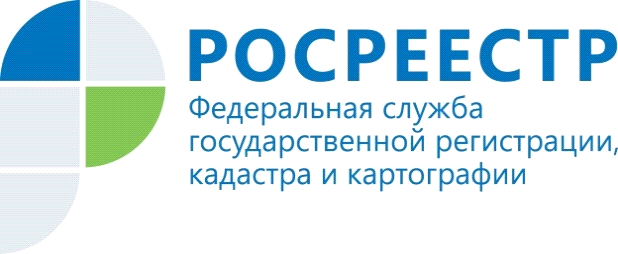 Законопроект Росреестра о проведении электронных аукционов по предоставлению земель внесён в ПравительствоРосреестр внёс в Правительство РФ проект федерального закона, устанавливающий порядок проведения электронных аукционов по предоставлению земельных участков, находящихся в государственной или муниципальной собственности. Законодательные изменения позволят перевести аукционы из бумаги в цифру, сократить затраты на их проведение и в целом оптимизировать процедуру проведения торгов.Законопроект разработан в соответствии с Общенациональным планом действий, обеспечивающих восстановление занятости и доходов населения, рост и долгосрочные структурные изменения в экономике. Проект нормативного акта предполагает внесение изменений в Земельный кодекс РФ.В настоящее время подготовка и организация аукционов по продаже земельного участка и аукционов на право заключения договора аренды земельного участка не проводится в электронной форме. Это приводит к издержкам, которые связаны с риском появления коммерческих сговоров, расходами на оплату стоимости проезда к месту проведения аукциона и т.д.«Проведение электронных аукционов позволит усовершенствовать процесс проведения торгов: вся информация будет публиковаться онлайн, что обеспечит максимальную скорость её распространения. Оформление заявок, заключение договоров будет обеспечиваться посредством электронной площадки», - сообщил статс-секретарь – заместитель руководителя Росреестра Алексей Бутовецкий.Согласно законопроекту, организатор должен будет разместить извещение о проведении электронного аукциона на сайте электронной площадки. В ходе аукциона участники подают свои предложения о цене. По результатам аукциона заключается договор в форме электронного документа, который стороны подписывают усиленной квалифицированной электронной подписью. Далее уполномоченный орган направляет в орган регистрации прав документы, необходимые для государственной регистрации права на соответствующий земельный участок.Управление Федеральной службы государственной регистрации, кадастра и картографии  по Республике Алтай